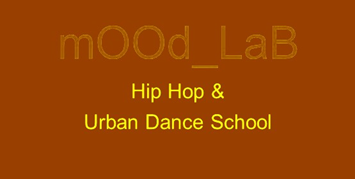 SMOOVE - Rassegna di Urban Dance per Scuole, Gruppi, CrewLIBERATORIA MINORENNE (da compilare per ogni partecipante minorenne)Il/la sottoscritto/a (Cognome e Nome)_________________________________________________________________nato/a_______________________________________________il___________________________________________Codice Fiscale_____________________________________________________________________________________Residente in via_____________________n°_____Città__________________Provincia________CAP_______________Tel. Fisso________________Cellulare__________________e-mail___________________________________________in qualità di esercente la responsabilità genitoriale sul/la proprio/a figlio/a(Cognome e Nome)_________________________________________________________________________________nato/a_______________________________________________il___________________________________________Residente in via_____________________n°_____Città__________________Provincia______CAP_________________della Scuola di Danza - Gruppo - Crew__________________________________________________________________Autorizzo mio/a figlio/a a partecipare alla Rassegna di Danza “SMOOVE” che si terrà presso il CENTRO ARTISTICO “Il Grattacielo” - Via del Platano, 6 (Livorno) nei giorni______________________________(indicare se 16 e/o 17 marzo 2019). Sollevo pertanto l’organizzazione da qualsiasi responsabilità civile o penale in merito a mio/a figlio/a per tutta la durata della manifestazione.Data__________________________________Firma _________________________________(Firma del genitore o esercente la responsabilità genitoriale)CONSENSO AL TRATTAMENTO DEI DATI PERSONALI (da compilare per ogni partecipante)D. Lgs. 30 giugno 2003 n. 196 recante il Codice in materia di protezione dei dati personaliIl/la sottoscritto/a________________________________________________(se minorenne indicare Cognome e Nome del genitore o esercente la responsabilità genitoriale) acconsente al trattamento dei propri dati personali ai sensi art.13 del D. Lgs. n. 196/2003, per l’espletamento di tutte le attività strumentali alla partecipazione allo Spettacolo “SMOOVE - 9 e 10 Marzo 2019”, consistenti tra l’altro nella raccolta, registrazione, organizzazione, conservazione, elaborazione e comunicazione dei dati medesimi, nel rispetto del diritto alla riservatezza degli interessati.     Autorizzo il trattamento dei miei dati personali.Firma _______________________________________(se minorenne firma del genitore o esercente la responsabilità genitoriale)     Non autorizzo il trattamento dei miei dati personali.Firma ________________________________________(se minorenne firma del genitore o esercente la responsabilità genitoriale)